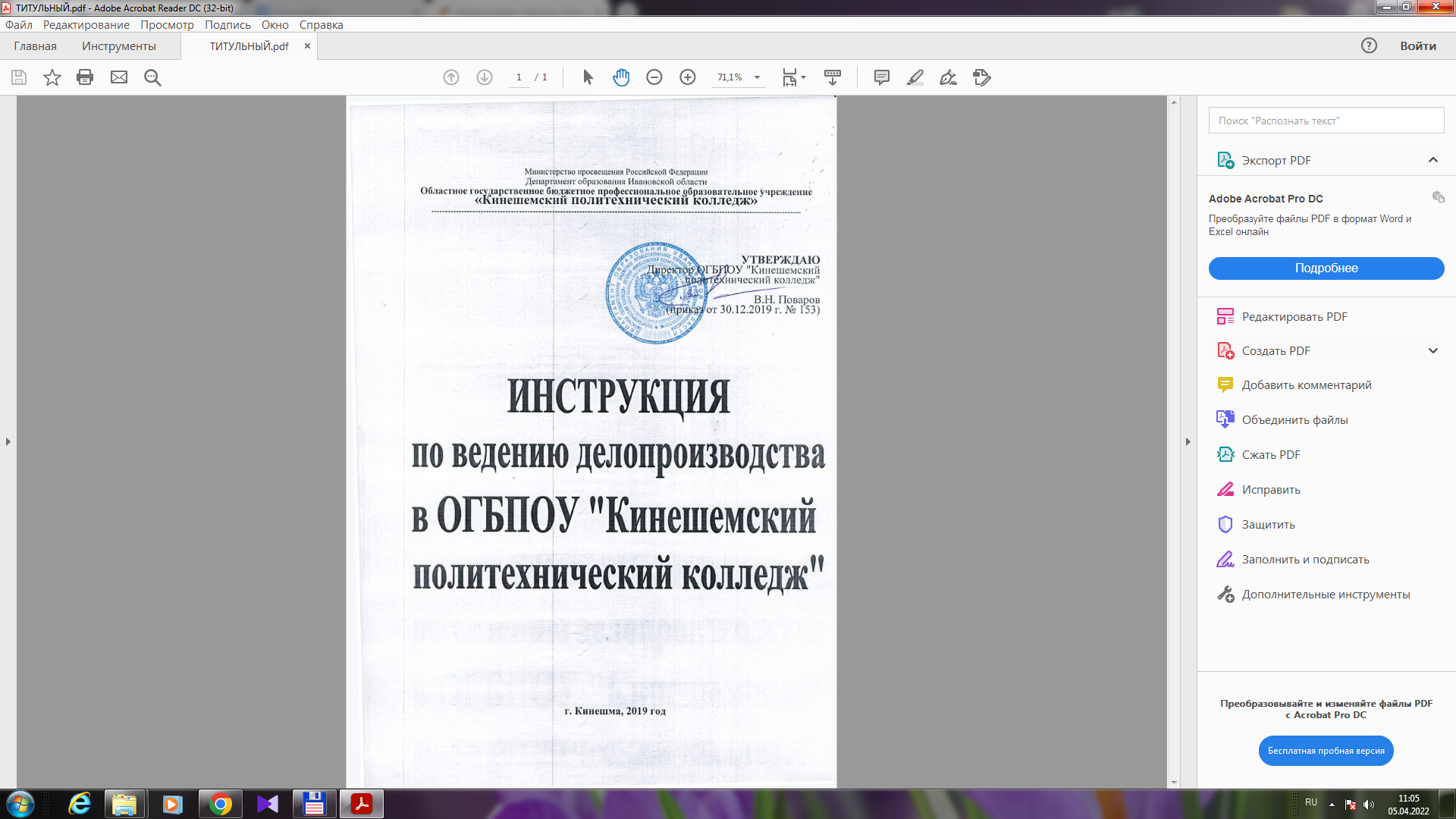 Министерство просвещения Российской ФедерацииДепартамент образования Ивановской областиОбластное государственное бюджетное профессиональное образовательное учреждение «Кинешемский политехнический колледж»---------------------------------------------------------------------------------------------------------------------------------------УТВЕРЖДАЮДиректор ОГБПОУ "Кинешемский политехнический колледж" В.Н. Поваров(приказ от 30.12.2019 г. № 153)г. Кинешма, 2019 годСОДЕРЖАНИЕОбщие положения Основные термины и определения Документы колледжа Правила подготовки и оформления документов Бланки документов Приказы колледжа Правила, положения, инструкции Протокол заседания (совещания) План Отчет Служебные записки Письмо Телеграмма Факсограмма (факс) Телефонограмма Доверенность Договоры, соглашения, контракты Организация документооборота Разработка и ведение номенклатуры дел Формирование дел и их текущее хранение Передача дел на архивное хранение Порядок утверждения и изменения инструкции Приложения и примечания  1.     Общие положения1.1. Инструкция по делопроизводству ОГБПОУ "Кинешемский политехнический колледж"  (далее - Инструкция) разработана в целях установления единых требований к подготовке, обработке, хранению и использованию образующихся в деятельности ОГБПОУ "Кинешемский политехнический колледж" (далее - колледж) и поступающих в колледж документов, а также совершенствования и повышения эффективности делопроизводства.1.2.	Инструкция разработана в соответствии с:-	ГОСТ Р 7.0.97-2016 «Система стандартов по информации, библиотечному и издательскому делу. Организационно-распорядительная документация. Требования к оформлению документов»;Примерной инструкцией по делопроизводству от 06.03.2018 г.;нормативными и методическими документами Госстандарта России;Уставом колледжа.1.3.	Положения Инструкции распространяются на организацию работы с
документами независимо от вида носителя, в том числе с электронными
документами, включая подготовку, обработку, хранение и использование
документов, осуществляемыми с помощью информационных технологий.1.4.	Организацию, методическое руководство, совершенствование
делопроизводства и контроль за соблюдением настоящей Инструкции в колледже
осуществляет ответственный за ведение делопроизводства.1.5.	Права и обязанности работников, осуществляющих работу с
документами в структурных подразделениях колледжа, устанавливаются
должностными инструкциями или приказом директора. Работники колледжа несут
ответственность за выполнение требований инструкции, за сохранность
находящихся у них служебных документов. Об утрате документов немедленно
докладывают директору.Сведения, содержащиеся в документах, могут быть использованы только в рабочих целях в соответствии с полномочиями сотрудника, работающего с документами. Работа с документами вне помещений колледжа не допускается. При утрате документов проводится служебная проверка.При уходе в отпуск, переводе (перемещении) по работе или в случае увольнения сотрудник обязан передать все находящиеся у него документы иному сотруднику, определённому в соответствии с указанием непосредственного руководителя увольняемого, уходящего в отпуск или переводящегося (перемещаемого) по работе сотрудника.Инструкция обязательна для соблюдения всеми работниками колледжа. Вновь принятые на работу сотрудники в должностные обязанности, которых входит ведение документации в течение трёх рабочих дней со дня издания приказа о назначении на должность должны быть ознакомлены с настоящей Инструкцией под роспись.1.9.Инструкция вводится в действие приказом директора колледжа.2.     Основные термины и определенияВ Инструкции используются следующие основные термины и определения:автор документа (проекта документа) - физическое или юридическое лицо, создавшее документ (проект документа);бланк документа - набор реквизитов, идентифицирующих автора официального письменного документа;вид документа - принадлежность документа к определенной группе документов по признакам содержания и целевого назначения;дело - совокупность документов или отдельный документ, относящиеся к одному вопросу или участку деятельности колледжа;делопроизводство - деятельность, обеспечивающая создание официальных документов и организацию работы с ними в колледже;документ - материальный носитель с зафиксированной на нем в установленной форме информацией в виде текста, звукозаписи, изображения и (или) их сочетания, который имеет реквизиты, позволяющие его идентифицировать, и предназначен для передачи во времени и в пространстве в целях общественного использования и хранения;документирование - фиксация информации на материальных носителях в установленном порядке;документооборот - движение документов с момента их создания или получениядо завершения исполнения, помещения в дело и (или) отправки;заверенная копия - копия документа, на которой в соответствии с установленнымпорядком проставляют необходимые реквизиты, придающие ей юридическуюсилу;запрос информации - обращение пользователя информацией в устной или письменной форме, а также в виде электронного документа в колледж, органы местного самоуправления либо к их должностным лицам, а также к иным юридическим и физическим лицам (индивидуальным предпринимателям) о предоставлении необходимой пользователю информации;копия   документа  -  документ,   полностью   воспроизводящий   информацию подлинника документа и его внешние признаки, не имеющий юридической силы; оформление документа - проставление необходимых реквизитов, установленных правилами делопроизводства;подлинник документа - первый или единственный экземпляр документа; регистрация документа - присвоение документу регистрационного номера и запись в установленном порядке сведений о документе; реквизит документа - обязательный элемент оформления документа; руководство - директор (и.о. директора) ГБПОУ РО «Ростовский   колледж металлообработки и автосервиса» (далее - директор);переписка  -  различные   виды   официальных  документов   информационно -справочного характера, используемых для обмена информацией;письмо   -  документ  информационно-справочного  характера,   направляемый(полученный) колледжем в установленном порядке; сканирование документа - получение электронного образа документа;телеграмма - документ информационно-справочного характера, направляемый(полученный) средствами телеграфной сети общего пользования;телефонограмма - документ информационного характера, передаваемый иполучаемый средствами телефонной связи;унифицированная форма документа - совокупность реквизитов и типовых фрагментов текста документа, установленных в соответствии с решаемыми в данной сфере деятельности задачами и расположенных в определенном порядке на носителе информации;факсограмма (факс) - копия документа, получаемая на бумажном носителе (письменного, графического, изобразительного), и переданная по каналам факсимильной связи;формирование дела - группировка исполненных документов в дело в соответствии с номенклатурой дел;экспертиза ценности документов - изучение документов на основании критериев их ценности в целях определения сроков хранения документов;электронное письмо (электронное сообщение) - документ информационно-справочного характера, передаваемый и получаемый по электронной почте. Электронное письмо имеет статус документа, если оно заверено электронной цифровой подписью;электронный документ - документ, в котором информация представлена в электронно-цифровой форме;юридическая сила документа - свойство документа, сообщаемое ему действующим законодательством, компетенцией издавшего его органа и установленным порядком оформления.3.     Документы колледжа       3.1.1.Колледж издает следующие документы:локальные нормативные акты (правила, положения, инструкции);распорядительные документы (приказы, распоряжения);3.	протоколы заседаний, совещаний, экзаменов, зачетов,
дифференцированных зачетов, ГИЛ;планы, отчеты, заключения, методические рекомендации;записки (аналитические, служебные, пояснительные, и т.д.);письма;телеграммы, факсограммы, телефонограммы;доверенности;договоры, контракты, соглашения.В зависимости от конкретных задач управления в деятельности колледжа создаются и другие виды документов (программы, акты и др.).3.1.2. С целью совершенствования организации делопроизводства в колледже устанавливаются единые правила оформления документов. Для сокращения количества применяемых форм документов используются унифицированные формы документов (УФД), представляющие совокупность реквизитов, установленных в соответствии с ГОСТ Р 7.0.97-2016 «Система стандартов по информации, библиотечному и издательскому делу. Организационно-распорядительная документация. Требования к оформлению документов».При подготовке и оформлении документов необходимо соблюдать правила, обеспечивающие юридическую силу документов, оперативное и качественное их исполнение и поиск, качество документов, как источника информации.3.1.3. Документ имеет юридическую силу при наличии реквизитов, обязательных для данного вида документа: наименование организации - автора, название вида документа (включая заголовок к тексту), дату, индекс, текст, визы, подпись.3.1.4. Каждому виду документов соответствует определенный формуляр (совокупность всех реквизитов, присущих каждому виду документа и расположенных в определенном порядке).Расположение реквизитов на бланках документов должно соответствовать ГОСТ Р 6.30-2003 для организационно-распорядительной документации.В процессе подготовки и оформления документов состав реквизитов может быть дополнен другими реквизитами, если того требует назначение документа, его обработка и т.д.3.2. Правила подготовки и оформления документов3.2.1.	Для документов, создаваемых в колледже, устанавливаются размеры
полей:20 мм - левое; 10 мм - правое; 20 мм - верхнее; 20 мм - нижнее.Документы длительных (свыше 10 лет) сроков хранения должны иметь левое поле не менее 30 мм.Состав реквизитов конкретного документа определяется его видом и назначением.При подготовке и оформлении документов в колледже используются следующие реквизиты:05 - наименование организации;справочные данные об организации;наименование вида документа;дата документа;регистрационный номер документа;ссылка на регистрационный номер и дату документа;место составления (издания) документа;адресат;гриф утверждения документа;заголовок к тексту;текст документа;отметка о приложении;гриф согласования документа;виза;подпись;печать;отметка об исполнителе;отметка о заверении копии;отметка о поступлении документа;резолюция.Правила оформления реквизитов документов приведены в приложении 1.3.3. Бланки документовДокументы, создаваемые в колледже, оформляются на бланках, изготовленных на стандартных листах бумаги форматов Л4 (210х297 мм) и Л5 (148х210 мм). Отдельные виды документов (таблицы, схемы, сметы) допускается оформлять с использованием формата Л3 (420х297мм). Документы, составляющие внутреннюю переписку, оформляются на стандартных листах бумаги формата Л4 (210х297 мм) без использования бланков.Образцы разработанных и применяемых в колледже бланков подлежат включению в инструкцию по делопроизводству колледжа в качестве приложений.3.3.3.	В колледже применяются следующие виды бланков, имеющие
установленный состав реквизитов:бланк приказа.бланк письма с угловым расположением реквизитов;бланк протокола.3.3.4.	Бланк приказа колледжа содержит реквизиты:наименование организации;наименование вида документа;дата документа;регистрационный номер документа;место составления (издания) документа.Образец бланка приказа колледжа приведен в приложении 2.3.3.5.	Бланк письма колледжа с угловым расположением реквизитов
содержит реквизиты:наименование организации;справочные данные об организации;дата документа;регистрационный номер документа;ссылка на регистрационный номер и дату документа.Образец бланка письма колледжа с угловым расположением реквизитов приведен в приложении 3.3.3.6.	Бланк протокола содержит реквизиты:наименование организации;наименование вида документа;дата документа;регистрационный номер документа;место составления (издания) документа.Образец бланка протокола колледжа приведен в приложении 4.3.4. Приказы колледжа3.4.1. В целях реализации полномочий колледжа и организации его деятельности путём установления обязательных правовых предписаний в колледже издаются приказы.Проекты приказов готовят структурные подразделения на основании поручений директора, его заместителей, либо в инициативном порядке. Проекты приказов по личному составу готовит отдел кадров.Приказы колледжа формируются в следующие номенклатурные дела:1. приказы по основной (профильной) деятельности: решаются вопросы хозяйственной, финансовой деятельности, планирования, отчетности, учебно-воспитательного процесса, физического развития и т.д.;приказы по личному составу сотрудников: прием, перемещение, совмещение, перевод, увольнение, оплата труда, премирование, различные выплаты, дисциплинарные взыскания, аттестация, повышение квалификации, присвоение званий (чинов), поощрения, награждения, отпуска по уходу за ребёнком, отпуска без сохранения содержания, ежегодных оплачиваемых отпусках, отпусках в связи с обучением;приказы по движению контингента обучающихся отражают движение студентов: зачисление, предоставление академического отпуска, восстановление после него, перевод на следующий курс, отчисление, присвоение квалификации, выдачу дубликатов дипломов, приложений к дипломам.Для удобства работы над приказами и поиска необходимой информации в колледже установлен следующий порядок индексации и регистрации приказов:Все приказы имеют порядковую нумерацию в пределах календарного года.3.4.2. Проекты приказов готовят специалисты колледжа на основании поручений директора, своего непосредственного руководителя либо в инициативном порядке в соответствии с профилем деятельности структурного подразделения и своими должностными обязанностями.3.4.3.	Ответственность за обеспечение своевременной и качественной подготовки проектов приказов и их согласование с заинтересованными сторонами несут авторы проекта приказа.3.4.4.	Подготовка приказа включает в себя:изучение существа вопроса и сбор необходимых сведений;подготовку проекта приказа с использованием технических средств;согласование проекта приказа;подписание проекта приказа;регистрацию приказа;6.	доведение приказа до исполнителей и (или) рассылку приказа
должностным лицам в соответствии с требованиями настоящей Инструкции и
содержанием приказа.Если издание приказа повлечёт за собой изменение или признание утратившими силу ранее изданных правовых актов, автор проекта приказа прилагает копии правовых актов, подлежащих изменению или признанию утратившими силу.3.4.5.	Согласование проекта приказа осуществляется путем визирования проекта приказа и приложений к нему:руководителем структурного подразделения по направлению;главным бухгалтером колледжа, уполномоченного по вопросам бюджетного планирования и (или) бухгалтерского учёта и отчётности в случае, если проект приказа затрагивает вопросы, связанные с исполнением полномочий главного распорядителя бюджетных средств, выделением, расходованием средств, оформлением и ведением бухгалтерской отчётности, а так же финансовой статистической отчётности или документации, финансовой дисциплины, принятия на учёт и контроля за использованием материальных средств и запасов;инспектор по кадрам.3.4.6.	Главный бухгалтер или инспектор по кадрам осуществляют
визирование проекта поступившего приказа в срок, не превышающий трёх рабочих
дней (не считая дня поступления проекта приказа).Остальные сотрудники осуществляют визирование проекта поступившего приказа в срок, не превышающий одного рабочего дня (не считая дня поступления проекта приказа).3.4.7.	Возражения по проекту приказа, возникающие при
согласовании,излагаются визирующим в виде служебной записки, которая
изготавливается и передаётся автору проекта приказа.Если в проект приказа были внесены изменения на любом из этапов его согласования, проект приказа подлежит повторному согласованию со всеми сотрудниками.Согласованные проекты приказа со всеми приложениями и служебной запиской (в случае внесения проекта приказа в инициативном порядке) передаются секретарю для передачи на подписание директора. Секретарь директора возвращает указанный проект его автору в случае наличия в проекте приказа грамматических ошибок, отсутствия приложенных к проекту, но указанных в проекте приказа, приложений или нарушения автором проекта приказа правил оформления приказа, установленных настоящей Инструкцией.Проекты приказов, имеющие неснятые (неурегулированные) разногласия (замечания), возникшие при согласовании, направляются на подпись только по прямому указанию директора, отданному автору проекта приказа и (или) секретарю директора.Подписанные директором приказы, имеющие неснятые(неурегулированные) разногласия (замечания), возникшие при согласовании, формируются в дела с обязательным приложением экземпляров служебных записок, содержащих замечания.3.4.10. Текст  приказа может состоять из двух частей: констатирующей (преамбулы) и распорядительной.В констатирующей части кратко излагаются цели и задачи, факты и события, послужившие основанием для издания приказа. Она может начинаться словами "В целях", "В соответствии", "Во исполнение" и т.д. Если приказ издается на основании другого документа, то в констатирующей части указывается наименование этого документа, его дата, номер и заголовок. Преамбула в проектах приказов завершается словом приказываю, которое печатается заглавными буквами вразрядку.Распорядительная часть должна содержать перечисление предписываемых действий с указанием исполнителя каждого действия и, при необходимости, сроков исполнения. Распорядительная часть делится на пункты и подпункты, которые нумеруются арабскими цифрами. Действия однородного характера могут быть перечислены в одном пункте.В качестве исполнителей указываются структурные подразделения, заместители директора, руководители ПМК, председатели или руководители рабочих групп (комиссий).Если приказ изменяет ранее изданный документ (пункты документа), то один из пунктов распорядительной части текста должен содержать ссылку на изменяемый документ (пункты документа) с указанием его даты, номера и заголовка.Если приказ отменяет действие ранее изданного документа (пунктов документа) с определенной даты, то один из пунктов распорядительной части текста должен начинаться словами "Признать утратившим силу...", далее указываться дата, номер и заголовок ранее изданного документа (пункта документа), а также дата, с которой отменяется его действие. Если дата не указана, то действие ранее изданного документа (пункты документа) отменяется с даты  издания нового приказа.Если приказ отменяет ранее изданный документ с момента издания, то один из пунктов распорядительной части текста должен начинаться словами "Отменить..." и указываться дата, номер и заголовок ранее изданного документа.Если приказ предполагается ввести в действие не с момента его издания, необходимо указать срок введения его в действие.Последний пункт распорядительной части может содержать сведения о должностном лице, на которое возлагается  контроль за исполнением приказа.3.4.11.	Приказы подписываются только директором или лицом,
исполняющим его обязанности.Ответственность за обеспечение своевременной и качественной подготовки проектов приказов и их согласование с заинтересованными подразделениями несут авторы проекта приказа.Регистрационные номера присваиваются приказам по порядку номеров в пределах календарного года.3.4.14.	Дата регистрации приказа является датой его подписания.3.5. Правила, положения, инструкцииПравила - нормативный акт, определяющий порядок какого-либо вида деятельности, устанавливающий или запрещающий определенное поведение.Положение - нормативный акт, детально регламентирующий правовой статус, порядок организации и процедуру какого-либо вида деятельности.Инструкция - нормативный акт, издаваемый в целях разъяснения и определения порядка применения соответствующего нормативного акта либо с целью указания норм о способах выполнения определенных операций (действий).Правила, положения, инструкции принимаются на Совете колледжа и утверждаются директором.3.5.5.	Порядок подготовки проектов правил, положения, инструкции
соответствует общему порядку подготовки проектов приказов колледжа.3.5.6.	Текст проекта положения, правил, инструкции печатается на чистом
листе бумаги формата А4.3.5.7.	Отличительными характеристиками текстов правил, положения,
инструкции являются:точность применяемых формулировок без использования слов и понятий, имеющих множественный смысл;использование коротких предложений, общепринятых выражений и связок, при необходимости - предварительное определение используемых понятий, сокращений, аббревиатур;описание всех возможных вариантов событий и соответствующих им вариантов действий, т.е. полнота представления информации;структурированность текста с целью достижения наилучшей последовательности изложения материала;минимизация текста с помощью применения обобщений (обзоров предполагаемых действий) и применение перечислений (задач, этапов, условий и т.д.).3.5.8.	В зависимости от сложности и объема разрабатываемых правил,
положения, инструкции - текст документа делится на главы, пункты и подпункты.
Главы должны иметь названия. Нумерация производится арабскими цифрами.3.6. Протокол заседания (совещания)3.6.1.	Протокол - документ, в котором фиксируется ход обсуждения
вопросов и принятия решений на собраниях, совещаниях, конференциях и
заседаниях коллегиальных органов.Протокол заседания (совещания) - (далее - протокол) оформляется на чистом листе бумаги формата А4  (приложение 4).3.6.2.	Реквизит - "текст документа".Реквизит состоит из двух частей: вводной и основной.Во вводной части указываются инициалы, фамилии и должности председательствующего, секретаря, присутствовавших на заседании и, при необходимости, лиц, приглашенных на заседание (совещание).Вводная часть протокола заканчивается перечнем рассматриваемых вопросов, перечисленных в порядке их значимости с указанием докладчика по каждому рассматриваемому вопросу. Вопросы формулируются с предлогом "О" ("Об"), печатаются от границы левого поля и нумеруются арабскими цифрами.Основная часть протокола состоит из разделов, соответствующих рассматриваемым вопросам и их нумерации.Текст каждого раздела строится по схеме: "СЛУШАЛИ:ВЫСТУПИЛИ:РЕШИЛИ: (или: ПОСТАНОВИЛИ)."Содержание докладов и выступлений включается в текст протокола или прилагается к нему в виде отдельных материалов, с указанием в тексте протокола: "Текст выступления прилагается".В текст протокола вносятся полностью:постановление (решение) в той формулировке, которая была принята на заседании (совещании);итоги голосования с указанием количества голосовавших "за", "против" или "воздержавшихся";краткое содержание особого мнения, высказанного во время обсуждения.Допускается использование подробного и краткого написания реквизита -"текст документа", которые отличаются полнотой освещения заседания (совещания). Подробное написание составляется в случаях, когда необходимо полностью задокументировать ход обсуждения вопросов, передать содержание докладов и выступлений участников заседания, прозвучавшие вопросы, реплики, замечания, позиции.В краткой форме опускается ход обсуждения вопроса и фиксируется только принятое по нему решение.Текст каждого раздела в краткой форме строится по схеме: "СЛУШАЛИ:РЕШИЛИ: (или: ПОСТАНОВИЛИ)."3.6.3.	Протокол подписывается лицом, председательствовавшим на заседании
(совещании), и секретарём заседания (совещания).При отсутствии секретаря заседания, в том числе при проведении оперативных совещаний, допускается подписание протокола только председательствующим.Текст протокола должен быть подготовлен не позднее трех дней со дня заседания. Проекты соответствующих пунктов протокола визируются руководителем подразделения, ответственным за подготовку.Дата протокола должна соответствовать дню проведения совещания (заседания/экзамена).Копии протоколов рассылаются заинтересованным организациям и должностным лицам в соответствии с указателем рассылки, который составляет секретарь заседания (совещания).Бланки протоколов промежуточной и итоговой аттестаций даны в приложениях 14 - 23 . Протокол заполняется от руки, допускается указание ФИО обучающихся в печатном виде.3.7. План3.7.1.	План - документ, устанавливающий перечень намеченных к
выполнению мероприятий, их последовательность, объем, сроки, ответственных
исполнителей.3.7.2.	План оформляется на листе бумаги формата А4 с использованием
следующих реквизитов:наименование организации;гриф утверждения документа;дата документа;регистрационный номер документа;наименование вида документа;заголовок к тексту;текст документа;наименование должности;подпись.3.7.3. Реквизит - "текст документа" оформляется в виде таблицы с графами:номер пункта плана;наименование мероприятия;срок исполнения;исполнитель;примечание.3.8. ОтчетОтчет - документ, содержащий сведения о результатах деятельности за определенный период времени, выполнении мероприятий, поручений, заданий, планов.Отчеты, предоставляемые в органы государственной власти (в том числе в органы государственной статистики) и имеющие установленную правовыми актами государственных органов форму, создаются по установленной государственными органами форме и в определённом ими порядке.Отчёты, предоставляемые сотрудниками колледжа в ходе внутреннего взаимодействия, создаются по правилам, установленным для создания служебных записок.Отчеты оформляются на листе бумаги формата А4 с использованием следующих реквизитов:3.8.5. В тексте отчёта в обязательном порядке должно содержаться указание на деятельность, мероприятие, выданное поручение, задание, пункт плана, подлежащий выполнению, и результат о выполнении, в том числе с указанием на соблюдение или нарушение исполнительской дисциплины, установленных сроков исполнения и надлежащее предоставление информации, необходимых материалов (проектов документов) соисполнителями (при участии нескольких исполнителей).3.9. Служебные записки3.9.1.	В целях осуществления взаимодействия между сотрудниками в рамках
внутреннего документооборота в колледже применяются служебные записки.Служебные записки являются справочно-информационными документами. Авторами служебных записок являются сотрудники колледжа.3.9.2.	Служебная записка может составляться по указанию руководства или
по инициативе конкретного сотрудника.3.9.3.	При оформлении служебной записки оформляются следующие
реквизиты:адресат;дата документа;наименование вида документа;заголовок к тексту;текст документа;отметка о приложении;наименование должности;подпись.виза.3.9.4.	Служебные записки могут создаваться на бумажном носителе и (или) в
электронной форме.3.10. Письмо3.10.1.	Письма колледжа готовятся как:ответы    о     выполнении    поручений    вышестоящих    органов исполнительной власти;ответы на запросы организаций, предприятий и частных лиц;инициативные письма.3.10.2.	Сроки подготовки ответных писем:с конкретной датой исполнения, указанной в документе, - в указанный срок;в соответствии с резолюцией директора и его заместителей на основании установленных сроков исполнения поручений, запросов или по решению автора резолюции.Тексты ответных писем должны точно соответствовать заданиям, зафиксированным в резолюции. Сроки подготовки инициативных писем определяются самостоятельно автором проекта письма с учётом необходимости решения конкретных задач и (или) в соответствии с требованиями законодательства, поручениями непосредственного руководителя.Письма печатаются на бланке колледжа с угловым расположением реквизитов.Дополнительно к реквизитам бланка письма при оформлении писем в колледже используются следующие реквизиты:адресат;заголовок к тексту;текст документа;отметка о приложении;виза;подпись.отметка об исполнителе.3.10.6.	Оформление реквизитов писем производится согласно правилам
оформления реквизитов документов, приведенных в приложении 1.Письма излагаются: от 1-го лица множественного числа или от 3-го лица единственного числа.При оформлении письма на двух и более страницах вторая и последующие страницы нумеруются посередине верхнего поля листа арабскими цифрами.Письма подписывает директор или лица, уполномоченные приказом.3.10.10.	Если количество адресатов письма более 4, то автором проекта
письма составляется реестр рассылки и на каждом экземпляре письма указывается
только один адресат.3.10.11.	При подготовке писем необходимо учитывать требования
постановления Правительства Российской Федерации от 15 апреля 2005 г. № 221
"Об утверждении Правил оказания услуг почтовой связи" и постановления
Правительства Российской Федерации от 24 марта 2006 г. № 160 "Об утверждении
нормативов частоты сбора из почтовых ящиков, обмена, перевозки и доставки
письменной корреспонденции, а также контрольных сроков пересылки письменной
корреспонденции".3.11. ТелеграммаПорядок подготовки телеграмм аналогичен порядку, установленному для писем, с учётом требований, установленных постановлением Правительства Российской Федерации от 15 апреля 2005 г. № 222 (ред. от 31.01.2012) "Об утверждении Правил оказания услуг телеграфной связи".3.12. Факсограмма (факс)Поступившее в колледж через факсимильную связь письмо или иной документ (далее именуется - факс) приравнивается к аналогичным документам на бумажном носителе.Порядок обработки, распределения и прохождения поступающих в колледж факсов аналогичен порядку, установленному для документов с отметками, характеризующими степень срочности их исполнения или доставки.Поступивший вслед за факсом оригинал документа направляется исполнителю в соответствии с указанием по исполнению документа (резолюцией) на поступивший ранее факс.Порядок оформления факсов, отправляемых колледжем через факсимильную связь, и хранения их копий аналогичен порядку, установленному для писем.3.12.5.	Оригинал документа отправленного по факсимильной связи
отправляется адресату с пометкой "факс с досылкой", которая размещается на
верхнем поле документа справа.3.13. Телефонограмма3.13.1.	Телефонограммы используются для оперативного решения вопросов в
случаях, когда сообщения, передаваемые по телефону, требуют документального
оформления.3.13.2.	Юридическая сила поступившей телефонограммы определяется
следующими реквизитами:исходящим регистрационным номером отправляемой телефонограммы; должностью, фамилией, именем, отчеством лица, отправившего телефонограмму;должностью, фамилией, именем, отчеством и подписью лица, принявшего телефонограмму;входящим регистрационным номером полученной телефонограммы.3.13.3.	Требования к изложению текста телефонограмм аналогичны
требованиям к изложению письма.Текст телефонограммы должен содержать не более 50 слов.Телефонограмма заносится в журнал регистрации телефонограмм и подписывается лицом, от имени которого она передается.После передачи (приёма) телефонограммы производится сверка текста телефонограммы с принимающим (передающим).Затем передающий (принимающий) делает отметки внизу текста телефонограммы:"ПРИНЯЛ", наименование должности, фамилия, имя, отчество лица, принявшего телефонограмму, номер его телефона, время передачи телефонограммы (часы и минуты), дата;"ПЕРЕДАЛ", наименование должности, фамилия, имя, отчество, номер телефона, по которому телефонограмма была передана, время передачи телефонограммы (часы и минуты), дата.Отметка о приёме (передаче) телефонограммы заверяется подписью сотрудника, принявшего (передавшего) телефонограмму.3.13.6. Полученная телефонограмма должна быть отпечатана, считана и доложена лицу, которому она адресована, в возможно короткий срок.3.14. Доверенность3.14.1.	Доверенность выдаётся сотрудникам колледжа и оформляется по
правилам, установленным настоящей Инструкцией для писем, с учётом требований
гражданского законодательства Российской Федерации и настоящего раздела.3.14.2.	Проект доверенности подготавливается и визируется юрисконсультом
и сотрудником, которому доверенность будет выдана, а также непосредственным
руководителем этого сотрудника, после чего передаётся в канцелярию для
направления на подписание.Доверенность подписывается директором или лицом, осуществляющим его полномочия (исполняющим обязанности), и скрепляется печатью организации.3.15. Договоры, соглашения, контракты3.15.1. Договоры, соглашения, контракты (далее - договоры) подготавливаются в соответствии с требованиями гражданского, трудового, бюджетного и иного законодательства Российской Федерации, в зависимости от регулируемых договором правоотношений и обязательств сторон.3.15.2. Проект договора подготавливается сотрудником с учётом необходимости своевременного и качественного обеспечения исполнения своих полномочий (обязанностей), полномочий (функций) структурного подразделения, в котором он работает (служит) или полномочий колледжа в целом.Проект договора подготавливается руководителем контрактной службы совместно с сотрудником структурного подразделения, к функциям (полномочиям) которого относится решение вопросов, являющихся предметом договора, или иным сотрудником по прямому указанию директора.Необходимая для подготовки проекта договора информация собирается автором проекта договора в порядке рабочего взаимодействия с учётом правил, установленных настоящей Инструкцией.4.     Организация документооборота4.1. Первичная обработка поступающих (входящих) документов4.1.1.	Первичная обработка, поступающих в колледж документов,
осуществляется централизованно секретарем руководителя, ответственным за
ведение делопроизводства.При первичной обработке документов проверяется правильность адресования и целостность упаковки.Ошибочно поступившие или поступившие без сопроводительного письма документы пересылаются по принадлежности или возвращаются обратно отправителю с сопроводительным письмом.4.1.2.	Документы проходят первичную обработку в день поступления, при
поступлении в нерабочее время - на следующий рабочий день.Документы, поступившие с отметками "Срочно", "Вручить немедленно", "Оперативно", незамедлительно проходят первичную обработку и докладываются директору или в случае его отсутствия - заместителю директора по направлению деятельности.Поступившие телеграммы принимаются под расписку с проставлением даты и времени приема, регистрируются по тем же правилам, что и письма.Электронные сообщения, адресованные директору или направленные в адрес колледжа, распечатываются и докладываются директору или в случае его отсутствия- заместителю директора.Электронные сообщения, заверенные электронной подписью, подлежат обработке по правилам, предусмотренным для поступающей (входящей) документации.4.1.3.	Поступившая (входящая) документация распределяется на
регистрируемые и не подлежащие регистрации документы.Не подлежат регистрации:пригласительные,поздравительные письма и телеграммы;билеты;планы и программы семинаров, конференций, симпозиумов и других подобных мероприятий;документы по бухгалтерскому учету, материально-техническому обеспечению, плановые и финансовые документы, поступающие без сопроводительного письма;рекламные, коммерческие предложения, в т.ч. поступившие по электронной почте;печатные издания;унифицированные формы и бланки документов.4.2. Регистрация поступающих (входящих) документов4.2.1.	Поступившие (входящие) документы регистрируются только после их
первичной обработки и независимо от способа их доставки.Документы, поступающие в колледж, регистрируются ответственным за ведение делопроизводства - заведующим канцелярией.Незарегистрированные документы на рассмотрение и исполнение не передаются.4.2.2.	Регистрация документов осуществляется в регистрационно-
контрольной форме, в которую вносятся основные обязательные реквизиты
документа, и присваивается номер регистрации документа.4.2.3.	На поступающих (входящих) документах на бумажном носителе,
подлежащих регистрации, в нижнем правом углу первого листа документа
проставляется отметка о поступлении документа с указанием даты и входящего
регистрационного номера документа.Структура регистрационного номера поступающего (входящего) документа состоит из его порядкового номера и индекса дела по номенклатуре дел колледжа.4.2.4.	Регистрация всех поступивших (входящих) документов производится в
пределах общего документопотока.Документы, поступившие в колледж по каналам факсимильной связи, обрабатываются и регистрируются в общем порядке.Текст поступившей телефонограммы записывается в журнале регистрации телефонограмм и печатается на листе бумаги для передачи на рассмотрение.4.3. Предварительное рассмотрение поступивших (входящих) документовПредварительное рассмотрение осуществляется ответственным за ведение делопроизводства в целях выделения из массива поступившей (входящей) документации документов, требующих обязательного рассмотрения директором, и документов, не требующих такового.Документы, поступившие в колледж по вопросам, не требующим обязательного рассмотрения директором, направляются в соответствии с распределением полномочий заместителям директора.4.3.3.	Основанием для принятия решения в ходе предварительного
рассмотрения является содержание документа, а не адресование документа
соответствующему лицу.4.4. Передача поступающих (входящих) документов руководству на рассмотрение и передача исполнителямПоступающие (входящие) документы передаются на рассмотрение руководству только после их регистрации и предварительного рассмотрения.Директор в резолюции определяет лиц, ответственных за исполнение документа, и дает им поручение. Секретарь руководителя передает документ на исполнение.Подлинник документа, который исполняется несколькими структурными подразделениями, получает ответственный исполнитель. Остальным исполнителям передаются копии.Резолюция содержит:1. указание по исполнению, содержащее краткое описание необходимого для исполнения действия;указание на срок, в течение которого либо до истечения которого необходимо исполнить предписанное действие;личную подпись автора резолюции;дату проставления резолюции.Указание на срок, в течение которого либо до истечения которого необходимо исполнить предписанное действие, может не выражаться конкретной датой и содержать выражения: "в установленный законом срок" и т.п.Резолюция пишется на свободном от реквизитов месте первого листа документа.В случае, если резолюция адресована нескольким сотрудникам, то ответственным за исполнение документа в целом является сотрудник, указанный первым (верхним), либо сотрудник, в отношении которого сделана пометка о том, что он является ответственным.4.4.3. Подлинник документа направляется исполнителю. При наличии нескольких исполнителей подлинник документа передается исполнителю, который в соответствии с указаниями по исполнению является ответственным, остальные исполнители получают копию документа.Передача документов осуществляется под роспись в регистрационно-контрольной форме.Изготовление копий документа для передачи соисполнителям осуществляется ответственным за ведение делопроизводства - заведующим канцелярией.4.5. Организация работы с отправляемыми (исходящими) документами4.5.1. До предоставления проекта отправляемого (исходящего) документа на подпись директору или иному уполномоченному в установленном порядке на подписание лицу основной исполнитель проверяет правильность оформления отправляемого (исходящего) документа на соответствие требованиям настоящей Инструкции.При подготовке отправляемого (исходящего) документа как ответа на поступивший (входящий) документ исполнитель прикладывает к подготовленному проекту входящий документ.Проекты отправляемых (исходящих) документов с учётом соблюдения установленного в резолюции срока исполнения передаются ответственным исполнителем заведующему канцелярией для направления на подписание.4.5.4.	Подписанные отправляемые (исходящие) документы, передаются
ответственному за ведение делопроизводства - заведующему канцелярией,
который осуществляет проверку комплектности и соответствия количества
экземпляров отправляемого (исходящего) документа списку рассылки, а также
правильность оформления документа согласно настоящей инструкции.В случае нарушения комплектности или соответствия количества, а также
правильности	оформления	документа	согласно	настоящей инструкции отправляемые (исходящие) документы незамедлительно возвращаются заведующим канцелярией ответственному исполнителю или в случае отсутствия ответственного исполнителя его непосредственному руководителю для устранения нарушений.4.5.5.	Документы после их подписания директором или иным
уполномоченным лицом передаются заведующему канцелярией для регистрации и
отправки.Регистрация отправляемых (исходящих) документов осуществляется после проведения заведующим канцелярией проверки комплектности и соответствия количества экземпляров, а также правильность оформления отправляемого (исходящего) документа.Регистрация создаваемых документов осуществляется в день подписания или утверждения либо на следующий рабочий день.4.5.6.	Сведения о регистрируемых отправляемых (исходящих) документах
вносятся в регистрационно-контрольную форму заведующим канцелярией.4.5.7.	Регистрационный номер и дата отправляемого (исходящего) документа
проставляются на подлиннике документа в реквизитах бланка и на экземпляре,
остающемся в деле колледжа.Структура регистрационного номера отправляемого (исходящего) документа состоит из его порядкового номера и индекса дела по номенклатуре дел колледжа.4.5.8.	Отправка документов производится централизованно заведующим
канцелярией, который производит их сортировку по способу отправления (простая,
заказная, международная и др.).Письма, телеграммы, открытки, бандероли и печатные издания отправляются почтой.Факсограммы и телефонограммы передаются по каналам телефонной связи. Электронные сообщения отправляются с официального почтового или электронного адреса колледжа.Отправление писем, телеграмм, открыток, бандеролей, печатных изданий, факсограмм, электронных сообщений, не связанных с рабочей деятельностью, запрещается.4.5.9.	Документы, отправляемые средствами почтовой связи проходят:1.	упаковку;2.	адресование (при направлении документа более чем в 4 адреса - в
соответствии с указателем рассылки;проставление стоимости почтовых услуг;передачу в почтовое отделение связи.Документы, отправляемые средствами почтовой связи в один адрес, вкладываются в один конверт.Исходящие документы, предназначенные для отправки средствами факсимильной связи, отправляются заведующим канцелярией.4.5.12.Обработка исходящих документов для отправки средствами почтовой связи осуществляется в соответствии с Правилами оказания услуг почтовой связи, утвержденными постановлением Правительства Российской Федерации от 15 апреля 2005 г. № 221, для отправки телеграфной связью - в соответствии с Правилами оказания услуг телеграфной связи, утвержденными постановлением Правительства Российской Федерации от 15 апреля 2005 г. (ред. от 31.01.2012) № 222.5.1. Разработка и ведение номенклатуры дел5.1.1.	Документальный фонд колледжа - совокупность документов,
образующихся в процессе его деятельности. Документальный фонд колледжа
составляют документы, созданные в колледже и полученные им в результате
взаимодействия с органами государственной власти, органами местного
самоуправления, юридическими и физическими лицами.5.1.2.	Номенклатура дел является основой формирования документального
фонда колледжа и представляет собой систематизированный перечень заголовков
(наименований) дел, заводимых в колледже, с указанием сроков их хранения, и
оформленный в соответствии с правовыми актами, рекомендациями и
методическими указаниями органов Российской Федерации, уполномоченных в
сфере государственного управления архивным делом, делопроизводства и
документооборота.Номенклатура дел составляется на основе изучения положений о структурных подразделениях и других документов, регламентирующих деятельность колледжа, а также номенклатур дел за предшествующие годы и документов, образующихся в деятельности колледжа.Номенклатура дел используется для группировки исполненных документов в дела, систематизации и учета дел, определения сроков их хранения и поиска документов, является основой для составления описей дел постоянного и временного (свыше 10 лет) хранения, а также для учета дел временного (до 10 лет включительно) хранения.	5.1.3.	Номенклатура дел готовится в трех экземплярах:для помещения в номенклатурное дело и постоянного хранения;для использования в работе отделом делопроизводства;для хранения в архиве колледжа.Из номенклатуры дел колледжа ответственным лицом за ведение делопроизводства оформляются выписки для каждого структурного подразделения.6.1. Формирование дел и их текущее хранение6.1.1.	Формирование дел - группировка исполненных документов в дела в
соответствии с номенклатурой дел колледжа и систематизация документов внутри
дела.6.1.2.	Дела формируются децентрализовано, т.е. в структурных
подразделениях колледжа.Дела со дня их заведения до передачи в архив колледжа или на уничтожение хранятся по месту их формирования.Структурные подразделения колледжа несут ответственность за сохранность документов и формирование их в дела.6.1.5.	Приказы по основной деятельности работников, приказы по
организации учебного процесса студентов группируются отдельно от приказов по
личному составу работников и по личному составу студентов.6.1.6.	Переписка группируется за период календарного года и
систематизируется в хронологической последовательности.Проверка наличия и состояния документов и дел проводится при перемещении дел, при возврате дел, при реорганизации или ликвидации колледжа.6.2. Передача дел на архивное хранение	6.2.1.	В архив колледжа (далее - архив) передаются дела постоянного, временного
(свыше 10 лет) сроков хранения и по личному составу через 3 года после года, в
котором документы были помещены в дело на хранение.	6.2.2.	Передача документов в архив производится по утвержденным описям дел.     6.2.3.	Прием дел производится сотрудником, уполномоченным на ведение
деятельности архива, с проставлением в двух экземплярах описи дел отметок о
наличии каждого дела (на каждом экземпляре описи указывается количество
фактически принятых дел, дата приема-передачи дел, а также подписи архивиста и
сотрудника, передавшего дела.7. Порядок утверждения и изменения инструкции	7.1. Данная инструкция обязательна для исполнения во всех структурных подразделениях.	7.2. Инструкция размещается на официальном сайте колледжа в разделе о колледже.Ответственный за делопроизводство осуществляют распечатку инструкции для ознакомления с ней работников подразделения и использования в работе.	7.3. Инструкция подлежит пересмотру и утверждению заново по мере
необходимости, но не реже, чем раз в 5 лет.Инструкцию разработала:Инспектор по кадрам _______________ В.В. Мухина Приложение № 1Правила оформления реквизитов документовДля подготовки документов применяется текстовый редактор, обеспечивающий требования графического воспроизведения реквизитов документа.Вид используемого шрифта:Times New Roman (Cyr),размеры шрифта - 12-14;-	диапазон используемых междустрочных интервалов: от одинарного до полуторного.При подготовке текстов в таблицах, для обеспечения лучшей читаемости данных, допускается применение шрифтов вида Arial, размер 10-14.Начало абзаца в тексте печатается с отступом от левой границы - 1,25 см.Текст документа выравнивается по ширине листа.Наименование организации - автора документаНаименование колледжа указывается в точном соответствии с Уставом: областное государственное бюджетное профессиональное образовательное учреждение «Кинешемский политехнический колледж». Сокращенное наименование помещается вслед за полным наименованием: ОГБПОУ "Кинешемский политехнический колледж".Справочные данные об организацииСправочные данные о колледже включают в себя: почтовый адрес, номера телефонов, телефона-факса, адрес электронной почты, код колледжа по ОКПО (проставляется по Общероссийскому классификатору предприятий и организаций), код формы документа по ОКУД (проставляется по Общероссийскому классификатору управленческой документации), ОГРН (основной государственный регистрационный номер), ИНН/КПП (идентификационный номер налогоплательщика/код причины постановки на учет).Название вида документаНазвание документа, составленного или изданного колледжем, должно соответствовать содержанию документируемого управленческого действия (приказ, протокол, акт, штатное расписание и т. д.). Название документа печатается прописными буквами, полужирным шрифтом. Название документа не указывается в письмах.Дата документаДатой документа является дата его подписания (приказ, письмо, записка, акт и др.), утверждения (инструкция, положение, правила, регламент, план, отчет и др.), события, зафиксированного в документе (протокол).Дата документа проставляется должностным лицом, подписывающим или утверждающим документ, или при регистрации документа, или непосредственно составителем при подготовке документа (служебная записка, заявление и др.).Датой документа, издаваемого совместно, является дата более поздней подписи.Дату документа оформляют арабскими цифрами в последовательности: день месяца, месяц, год. День месяца и месяц оформляют двумя парами арабских цифр, разделенными точкой; год - четырьмя арабскими цифрами: 01.09.2018. Буква "г" после цифр не ставится.При словесно-цифровом способе оформления даты день месяца указывается парой арабских цифр, год четырьмя арабскими цифрами, например: 12 декабря 2017 г.Регистрационный номер документаРегистрационный номер документа проставляется в соответствии с системой регистрации, принятой в колледже.Регистрационный номер присваивается документу после его подписания (утверждения).Ссылка на регистрационный номер и дату документаСсылка на исходящий номер и дату документа адресанта включает в себя регистрационный номер и дату документа, на который должен быть дан ответ.Место составления (издания) документаМесто составления или издания документа - "г. Ростов-на-Дону" указывается на бланках колледжа.АдресатВ реквизите "Адресат" используются официальные наименования органов государственной и исполнительной власти, органов местного самоуправления, организаций.Допускается использовать официально принятые сокращенные наименования органов государственной и исполнительной власти, органов местного самоуправления, организаций.При адресовании документа должностному и частному лицу инициалы ставятся после фамилии.Строки реквизита "Адресат" печатаются строчными буквами шрифтом Times New Roman 14 обычной насыщенности от правого края текстового поля и выравниваются по левому краю текстового поля реквизита или центрируются относительно самой длинной строки реквизита.При адресовании документа без указания должностного лица наименования адресатов пишутся в именительном падеже, например:"Органы статистики Ростовской области" При адресовании документа руководителю  организации наименование должности указывается в дательном падеже, например:"Генеральному директору ООО «Издание» Фамилия И.О."Почтовый адрес в составе реквизита "Адресат" указывается в последовательности, установленной Правилами оказания услуг почтовой связи (утвержденными постановлением Правительства Российской Федерации от 15 апреля 2005 г. №221 "Об утверждении Правил оказания услуг почтовой связи").Почтовый адрес не указывается в документах, направляемых в высшие органы государственной власти, федеральные органы исполнительной власти и их территориальные органы, органы государственной и исполнительной власти Ростовской области, постоянным корреспондентам.При адресовании письма в организацию указывают ее наименование, затем почтовый адрес, например:"Государственное учреждение Всероссийский научно-исследовательский институт документоведения и архивного дела Профсоюзная ул., д.82, Москва, 117393"При адресовании документа физическому лицу указывают фамилию и инициалы получателя, затем почтовый адрес, например:"Калинину И.П. Садовая ул., д.5, кв.12, г. Кинешма, Ивановская область, 155800"Реквизит "Адресат" не должен содержать более четырех адресатов. Слово   "Копия"   перед   вторым,   третьим,   четвертым   адресатами   не указывается.При числе адресатов более 4-х составляется список рассылки документа.Если документ отправляется в несколько однородных организаций или в несколько структурных подразделений органа исполнительной власти Ивановской области, то они указываются обобщенно, например:"Руководителям учреждений СПО"Гриф утверждения документаГриф утверждения проставляется в правом верхнем углу документа. Строки реквизиты выравниваются по левому краю или центрируются относительно самой длинной строки. Документ утверждается должностным лицом (должностными лицами) или распорядительным документом.При утверждении документа должностным лицом гриф утверждения должен состоять из слова УТВЕРЖДАЮ (без кавычек), наименования должности лица, утверждающего документ, его подписи, инициалов, фамилии и даты утверждения, например:УТВЕРЖДАЮДиректор ОГБПОУ "Кинешемский политехнический колледж" 
	В.Н. ПоваровдатаПри утверждении документа несколькими должностными лицами их подписи располагаются на одном уровне.При утверждении документа распорядительным документом гриф утверждения состоит из слов УТВЕРЖДЕНО (УТВЕРЖДЕН, УТВЕРЖДЕНЫ, УТВЕРЖДЕНА), согласованного с наименованием вида утверждаемого документа, наименования вида документа в творительном падеже, его даты, номера:УТВЕРЖДЕНОприказом директораОГБПОУ "Кинешемский политехнический колледж"  от 16.03.2018 г.  № 43 "Об утверждении…."Заголовок к текстуЗаголовок к тексту - краткое содержание документа. Заголовок к тексту формулируется предлогом «О» («Об») и отвечает на вопрос «О чем?» Наименование (заголовок) либо аннотация документа составляется автором проекта документа.Наименование (заголовок) либо аннотация документа оформляется под реквизитами бланка слева, от границы левого поля.Заголовок к тексту может не составляться, если объем документа не превышает 4-5 строк.Текст документаДокументы колледжа составляются на государственном языке Российской Федерации - русском.Текст документа может содержать разделы, подразделы, пункты, подпункты, нумеруемые арабскими цифрами.В приказах текст документа излагают от первого лица единственного числа («приказываю»)В документах коллегиальных и совещательных органах от третьего лица единственного числа: («коллегия решила»)Текст протокола излагается от третьего лица множественного числа («слушали», «выступили»).В совместных документах текст излагают от первого лица множественного числа: («приказываем», «решили»/В деловых (служебных) письмах используются формы изложения:от первого лица множественного числа («просим направить», «представляем на рассмотрение»);от третьего лица единственного числа («Колледж не возражает»);от первого лица единственного числа («считаю необходимым», «предлагаю рассмотреть»).При употреблении в тексте фамилий лиц инициалы указываются после фамилии.Страницы документа нумеруются, начиная со второго листа документа арабскими цифрами посередине верхнего поля.Текст документа отделяется от заголовка к тексту двумя или тремя междустрочными интервалами.Отметка о приложенииОтметка о приложении используется при оформлении писем и приложений к планам, программам, отчетам, положениям, правилам, инструкциям и другим документам.В письмах отметка о приложении оформляется под текстом письма на расстоянии 1,25 см от границы левого поля. Если приложение названо в тексте письма, в отметке о приложении указывается количество листов и количество экземпляров приложения:"Приложение: на 3 л. в 1 экз."При наличии нескольких приложений, в отметке о приложении они нумеруются, указываются наименования каждого приложения, количество листов и количество экземпляров:"Приложение:План-график ... на 3 л. в 2 экз.Справка о подтверждении факта обучения... на 1 л. в 1 экз."Если приложения сброшюрованы, то количество листов не указывается. Если приложение направляют не во все указанные в документе адреса, то отметку о его наличии оформляют следующим образом, например:"Приложение: на 3 л. в 1 экз. только в первый адрес".На приложениях к правилам, инструкциям, положениям, планам, программам, договорам и другим документам отметка о приложении проставляется на первом листе приложения в правом верхнем углу.Если приложений  несколько, они нумеруются (Приложение 1, Приложение2). Если приложение одно, оно не нумеруется. В отметке о приложении указывается наименование вида основного документа, его дата и номер, например:"Приложение 2 к     приказуОГБПОУ "Кинешемский политехнический колледж" от 08.05.2018 г. № 77 "Если приложением к документу (например, к приказу) является утверждаемый документ (положение, правила, инструкция, регламент и др.) в верхнем правом углу проставляется отметка о приложении, ниже - гриф утверждения, например:«ПриложениеУТВЕРЖДЕНОприказомОГБПОУ "Кинешемский политехнический колледж" от  08.05.2018 г. № 77»Вид  и  размер  шрифта реквизита  "Отметка  о  приложении"  должен соответствовать виду и размеру шрифта текста документа.Гриф согласования документаПри необходимости оценки целесообразности документа, его обоснованности и соответствия действующему законодательству и правовым актам проводится его согласование (визирование). Отказ от рассмотрения служебного документа, поступившего на согласование (визирование), не допускается.Согласование может быть внутреннее и внешнее.Для документа, подлинник которого остается в колледже, визы проставляются в нижней части оборотной стороны последнего листа подлинника документа.Внутреннее согласование оформляется путем визирования проекта документа должностным лицом. Виза включает в себя личную подпись, ее расшифровку, дату визирования, должность визирующего.Например:Заместитель директора по УВР     Личная подпись	И.О. ФамилияЛица, визирующие служебный документ, несут ответственность за его содержание наряду с исполнителем, по вопросам, относящимся к сфере их деятельности.Особые мнения, замечания, дополнения, как правило, излагаются на отдельном листе, о чем делается отметка на проекте служебного документа. Замечания обязательно докладываются лицу, подписывающему документ.Например:С замечаниями Заместитель директора
по учебной работе	Личная подпись	И.О. ФамилияСроки согласования (визирования) документов должностными лицами устанавливаются директором либо исполнителем, ответственным за подготовку документа. Общий срок согласования (визирования) документа не должен превышать 3 календарных дней, если иное не установлено директором колледжа. Лица, указанные в качестве соисполнителей, обязаны завизировать документ в срок, не превышающий 1 рабочий день, если иное не установлено директором колледжа. Ответственность за соблюдением установленных сроков несет исполнитель, осуществляющий выпуск документа. Сроки согласования (визирования) должностными лицами кадровых приказов (о приеме, переводе, увольнении, отпуске, и т.п.) определяются в соответствии с действующей в колледже Инструкцией по кадровому делопроизводству, но не должны превышать одного рабочего дня. Повторное визирование документа должностными лицами допускается только в случае, если в ходе согласования в документ вносятся существенные изменения.Для документа, подлинник которого отправляется из колледжа, визы проставляются в нижней части лицевой стороны копии отправляемого документа.Внешнее согласование оформляется соответствующим грифом.Гриф согласования располагается ниже подписи на лицевой стороне последнего листа документа - и включает в себя слово СОГЛАСОВАНО (без кавычек), наименование должности лица, с которым согласовывается документ (включая наименование организации), личную подпись, расшифровку подписи и дату согласования, например:СОГЛАСОВАНО:Заместитель директорапо учебно-методической  работеличная подпись И.О. ФамилияГрифы    согласования   могут   располагаться   на   отдельном    листе согласования, если содержание документа затрагивает интересы нескольких организаций. В этом случае на документе делается отметка "Лист согласования прилагается".Внешнее согласование в зависимости от содержания документа осуществляется в следующей очередности:с подведомственными и сторонними организациями, когда они выступают обязательной стороной в правоотношениях, возникающих вследствие издания документа, или когда содержание документа затрагивает их интересы;с общественными организациями - в случаях, предусмотренных законодательством Российской Федерации;с органами, осуществляющими государственный надведомственный контроль (надзор) в определенной области (санитарный, пожарный и т. п.);с учредителем - в случаях, когда законодательством Российской Федерации предусматривается возможность совершения управленческих действий только с его разрешения.ВизаСогласование проекта документа оформляется визой.Виза проставляется собственноручно лицом, визирующим документ, и включает в себя наименование должности визирующего, его личную подпись, расшифровку подписи (инициалы, фамилия) и дату.Заместитель директора по АХЧ
	И.О. Фамилия13.03.2018Допускается полистное визирование документа и его приложений.При наличии замечаний, дополнений к проекту документа виза дополняется соответствующим указанием.Для документа, подлинник которого остается в колледже, визы согласования проставляются на обороте последнего листа подлинника документа или на последнем листе документа под подписью. Для документа, подлинник которого отправляют из организации, визы проставляются на экземплярах документов, помещаемых в дело. При согласовании проектов приказов реквизит "Виза" проставляется в поле таблицы для согласования проектов приказов.ПодписьДокументы, направляемые колледжем в органы государственной власти Российской Федерации, подписываются директором, либо по его поручению заместителем директора.Документы, направляемые в адрес других организаций, учреждений и предприятий, могут подписываться директором, либо по его поручению заместителем директора.В состав подписи входят: наименование должности подписывающего документ, личная подпись и ее расшифровка.Например:Заместитель директора	подпись	И.О. ФамилияВ документах, подготовленных комиссией, указываются не должности подписавших лиц, а их обязанности в составе комиссии.При подписании документа несколькими должностными лицами их подписи располагаются одна под другой в последовательности, соответствующей занимаемой должности.При подписании документа несколькими лицами, занимающими равные должности, их подписи располагают на одном уровне. Если должностное лицо, подпись которого заготовлена на проекте документа, отсутствует, то документ должен подписываться лицом, исполняющим его обязанности или его заместителем. Документ может быть подписан исполняющим обязанности должностного лица с указанием его фактической должности и фамилии или указанием, что он временно исполняет обязанности должностного лица.Например:И. о. директора	подпись	И.О. ФамилияВ документах, составленных комиссией, указывается статус лица в составе комиссии:"Председатель комиссии личная подпись	И.О.ФамилияСекретарь комиссии	личная подпись	И.О.ФамилияЧлены комиссии	личная подпись	И.О.Фамилияличная подпись	И.О.Фамилия"Не допускается подписание документов с предлогом "за" или проставление косой черты перед наименованием должности. Если директор или иное уполномоченное на подписание документа лицо временно отсутствует (отпуск, болезнь, командировка) или должность вакантна, то документ подписывает сотрудник, уполномоченный на подписание в соответствии с распорядительным документом или наделенный полномочиями, установленными приказом колледжа или учредителя, с указанием своей должности и полномочия, например:"Заместитель директора по	личная подпись	И.О.Фамилия"или:"Исполняющий обязанности директора личная подпись   И.О. Фамилия"Реквизит "Подпись должностного лица" может быть оформлен собственноручно автором документа (например, при написании служебной записки без применения технических средств) либо оформлен с использованием технических средств.В случае оформления реквизита "Подпись должностного лица" с использованием технических средств вид и размер шрифта указанного реквизита не может отличаться от вида и размера шрифта основного текста документа.Реквизит "Подпись должностного лица" отделяется от текста тремя или четырьмя одинарными междустрочными интервалами.ПечатьПечать является способом подтверждения подлинности подписи должностного лица на документе. Печать ставится на документах в случаях, предусмотренных законодательными или иными нормативными правовыми актами. Печать ставится на свободном от текста месте, при этом оттиск печати не захватывает личной подписи должностного лица и может захватывать часть наименования должности лица, подписавшего документ.В документах, подготовленных на основе унифицированных форм, печать ставится в месте, обозначенном отметкой "МП" или иным образом.Отметка об исполнителеОтметка об исполнителе (авторе) документа проставляется в левом нижнем углу лицевой стороны последнего листа документа. Отметка включает фамилию, имя, отчество исполнителя, занимаемую должность,  номер телефона и адрес электронной почты, например:Иванова Наталья Ивановна, бухгалтер8(49331) 2-18-85; volga38@mail.ru.Отметка о заверении копииДля подтверждения соответствия копии (выписки из документа) подлинникудокумента на последнем листе копии (выписки из документа) под реквизитом "Подпись" оформляется реквизит "Отметка о заверении копии". Он включает: слово "Копия верна", наименование должности лица, заверившего копию, собственноручную подпись, расшифровку подписи, дату заверения.Реквизит "Отметка о заверении копии может быть оформлена от руки или с использованием штампа.Допускается заверять каждый лист многостраничной копии документа. Отметка о поступлении документаОтметка о поступлении документа содержит входящий регистрационный номер и дату поступления документа, проставляется с использованием штампа.Допускается указание часов и минут поступления документа с заверением подписями заинтересованных лиц.РезолюцияРезолюция содержит указание по исполнению документа. Она оформляется на свободном месте рабочего поля документа. Резолюция включает в себя: фамилию, инициалы исполнителя (исполнителей), поручение по документу, подпись автора резолюции и дату оформления резолюции.Резолюция, по усмотрению лица, дающего поручение, может включать в себя также срок исполнения документа.Приложение 2Образец бланка приказа колледжаДепартамент образования Ивановской областиОбластное государственное бюджетное профессиональное образовательное учреждение «Кинешемский политехнический колледж»(ОГБПОУ «Кинешемский политехнический колледж»)155800, Ивановская обл., г. Кинешма, ул. Григория Королева, д. 10ПРИКАЗ30.12.2019  г.    								   №  153Об утверждении Инструкции по ведению делопроизводстваВ целях упорядочения делопроизводства и совершенствования в колледже работы с документамип р и к а з ы в а ю :1.	Утвердить и ввести в действие прилагаемую инструкцию по ведению делопроизводства в ОГБПОУ "Кинешемский политехнический колледж".
 Контроль за исполнением настоящего приказа возложить на секретаря руководителя Фамилия, инициалы.Директор			И.О. ФамилияС настоящим приказом ознакомлена:_____________ Инициалы, фамилияДата ознакомленияПриложение 3Образец бланка письма колледжа с угловым расположением реквизитовО чем -----Текст письмаДиректор							Инициалы, фамилияОбразец бланка письма колледжа с продольным расположением реквизитовМинистерство просвещения Российской ФедерацииДепартамент образования Ивановской областиОбластное государственное бюджетное профессиональное образовательное учреждение «Кинешемский политехнический колледж» (ОГБПОУ "Кинешемский политехнический колледж»)Григория Королева ул., д. 10, г. Кинешма, Ивановская обл., 155809Тел./факс: (49331) 2-18-85 E-mail: volga38@mail.ruОКПЛ 04583903,  ОГРН 1023701273166, ИНН/КПП 3703006153/370301001_______________________________________________________________________________дата	№		       	      		Наименование адресата на № …. от ……… г.		  ┌				┐	О чем Текст письмаДиректор							Инициалы, фамилияПриложение 4Образец бланка Протокола колледжаОбластное государственное бюджетное профессиональное образовательное учреждение «Кинешемский политехнический колледж» (ОГБПОУ "Кинешемский политехнический колледж»)ПРОТОКОЛ		№	г. КинешмаПрисутствовали:Председатель						Инициалы, фамилияСекретарь                                             Инициалы, фамилия				ПОВЕСТКА ДНЯ:1	2………..I. СЛУШАЛИ:ВЫСТУПИЛИ:I. ПОСТАНОВИЛИ:II. СЛУШАЛИ:ВЫСТУПИЛИ:II. ПОСТАНОВИЛИ:Председатель	Подпись      И.О. ФамилияСекретарь	Подпись      И.О. ФамилияПриложение 5Образец оформления номенклатуры дел	УТВЕРЖДАЮ 						Директор ОГБПОУ "Кинешемский политехнический колледж" __________________  В.Н. Поваров(приказ от 29.11 2019 г. № ____)НОМЕНКЛАТУРА ДЕЛобластного государственного бюджетного профессионального образовательного учреждения «Кинешемский политехнический колледж» на 2020 годНаименование подразделения     01 – КАНЦЕЛЯРИЯ………………………….ИТОГОВАЯ ЗАПИСЬ о категориях и количестве заведенных дел Секретарь руководителя						В.В. МухинаПриложение 6ПРИМЕРНЫЙ ПЕРЕЧЕНЬДОКУМЕНТОВ, НА КОТОРЫХ СТАВИТСЯ ГЕРБОВАЯПЕЧАТЬ1.	Акты (приёма законченных строительством объектов, оборудования,
выполненных работ, экспертизы и т.д.).2.	Доверенности.3.	Договоры, контракты (поставки, подряда, о научно-техническом
сотрудничестве, аренде помещений и т.д.), дополнительные соглашения к ним.4.	Задания (на проектирование объектов и сооружений, на капитальное
строительство, выполнение технических проектов и т.д.).Заявки (на оборудование, изобретение и т.д.).Заявления (на аккредитив, об отказе от акцепта и т.д.).Заключения и отзывы организаций, направляемые в высшую аттестационную комиссию и т.п.Документы с образцами оттисков печатей и подписей работников, имеющих право совершения финансово-хозяйственных операций.9.	Наградные листы.Письма гарантийные (на выполнение работ, услуг, оплату и т.д.).Положения о структурных подразделениях, по основной деятельности, инструкции, правила и другие локальные акты колледжа.Протоколы.Реестры (чеков, бюджетных поручений, представляемых в Управление федерального казначейства по Ивановской области, и т.д.).Сметы расходов (на содержание аппарата управления, на подготовку и освоение производства новых изделий, на калькуляцию к договору подряда, на капитальное строительство и т.д.).15.	Справки (лимитные, о выплате страховых сумм, использовании
бюджетных ассигнований на зарплату, о начисленной и причитающейся зарплате,
архивные и т.д.).Штатные расписания и изменения к ним.Трудовые договоры и дополнительные соглашения к ним;Договоры о материальной ответственности.Должностные инструкции.Справки, удостоверяющие обучение в колледже обучающихся дневной формы обучения, формы 26.Другие документы, для которых законодательством РФ предусматривается проставление гербовой печати организации.На остальных документах, не требующих особого подтверждения подлинности, ставится печать/штамп структурного подразделения.Приложение 7ПЕРЕЧЕНЬ ДОКУМЕНТОВ, ПОДЛЕЖАЩИХ УТВЕРЖДЕНИЮ1.	Акты (проверок и ревизий; оборудования; списания; экспертизы; передачи дел; ликвидации организаций, учреждений, предприятий и др.).2.	Задания (на проектирование объектов, технических сооружений,
капитальное строительство, на проведение научно-исследовательских работ,
проектно-конструкторских и технологических работ, технические и т.д.).3.	Инструкции (правила) - должностные, технологические, по технике
безопасности, внутреннего трудового распорядка.4.	Номенклатура дел колледжа.5.	Нормативы (расхода сырья и материалов, электроэнергии,
технологического проектирования, численности работников и др.).Отчеты .Перечни (должностей, документов и др.).Планы (работы коллегиальных органов, советов, строительно-монтажных, проектно-конструкторских, научно-исследовательских работ, внедрения новой техники, по капитальному ремонту и т.д.).Положения (о структурных подразделениях, премировании, по основной деятельности и др.).Программы (проведения работ, командировок и т.д.).Расценки на производство работ.12.	Сметы расходов (на содержание аппарата управления, на капитальное
строительство, на развитие и др.).Структура и штатная численность.Формы унифицированных документов.Штатное расписание.Номенклатура дел.Графики.Приложение 8ПЕРЕЧЕНЬ ТИПОВЫХ СРОКОВ ИСПОЛНЕНИЯ ДОКУМЕНТОВ1.	Запрос депутата Федерального Собрания - не позднее чем в 30-дневный
срок со дня получения или в иной, согласованный с инициатором запроса срок.2.	Письма-поручения и письма-запросы вышестоящих учреждений и
организаций - к указанному в них сроку, индивидуальные сроки устанавливаются в
резолюциях руководства. Если срок исполнения в поручении не указан, оно
подлежит исполнению в течение 30 дней с даты его подписания. Поручения,
содержащие указания «срочно», «незамедлительно», подлежат исполнению в
течение 3 дней с даты получения. Указание «оперативно» предусматривает 10-
дневный срок исполнения поручения.Обращения граждан - в срок до 30 дней со дня регистрации письменного обращения.Телеграммы, требующие срочного решения, - до трех дней, остальные - в течение 10 дней, требующие дополнительного изучения и проверки - 30 дней.Письма предприятий, организаций, учреждений - 10 рабочих дней.Платежные поручения действительны к предъявлению в банк в течение 10 календарных дней, не считая дня выписки.Приложение 9ПЕРЕЧЕНЬ НЕРЕГИСТРИРУЕМЫХ ДОКУМЕНТОВГОСТы, ОСТы, ТУ.Графики, наряды, заявки, разнарядки.3.	Документы по материально-техническому обеспечению, статистическая и
бухгалтерская учетная и отчетная документация.4.	Корреспонденция, адресованная сотрудникам колледжа с пометкой
"Лично".Научные отчеты.Нормы и нормативы расхода материалов.Планово-финансовые документы.Печатные издания (книги, журналы, бюллетени).Информационные материалы, присланные копии для сведения.Поздравительные письма, телеграммы.Прейскуранты.Пригласительные билеты.Программы конференций, совещаний.Рекламные материалы (листовки, программы, проспекты, извещения).Телеграммы и письма о разрешении командировок.16.	Задания на командирование  специалистов и  сметы по
командировкам.Учебные планы, программы.Формы и бланки (кроме бланков строгого учета и отчетности).Приложение № 10Образец докладной записки Директору  ОГБПОУ "Кинешемский политехнический колледж" Инициалы, фамилияот Фамилия, Имя, Отчество, занимаемая должностьДОКЛАДНАЯ ЗАПИСКА	Довожу до Вашего сведения, что………………Дата					подпись			Инициалы, фамилияПриложение № 11Образец объяснительной записки Директору  ОГБПОУ "Кинешемский политехнический колледж" Инициалы, фамилияот Фамилия, Имя, Отчество, занимаемая должностьОБЪЯСНИТЕЛЬНАЯ ЗАПИСКА	Текст Дата					подпись			Инициалы, фамилияПриложение 12Образец служебной  записки Директору  ОГБПОУ "Кинешемский политехнический колледж" Инициалы, фамилияот Фамилия, Имя, Отчество, занимаемая должностьСЛУЖЕБНАЯ ЗАПИСКА	Текст Дата					подпись			Инициалы, фамилияПриложение 13Образец служебного распоряженияДепартамент образования Ивановской областиОбластное государственное бюджетное профессиональное образовательное учреждение «Кинешемский политехнический колледж»(ОГБПОУ «Кинешемский политехнический колледж»)155800, Ивановская обл., г. Кинешма, ул. Григория Королева, д. 10СЛУЖЕБНОЕ РАСПОРЯЖЕНИЕ30.12.2019  г.    									   №  153О …….В связи с …… р е к о м е н д у ю (либо другой глагол в повелительном наклонении) текстДиректор		подпись				Инициалы, фамилия№Содержание приказовИндексМесто регистрации и хранения приказов до сдачи в архив1По основной деятельности               -           Приемная директораПо основной деятельности               -           Приемная директораПо основной деятельности               -           Приемная директора2По движению контингента обучающихсякПодразделение учебно-производственной работы 3По личному составу сотрудниковкОтдел кадров4По предоставлению платных образовательных услугккПодразделение учебно-производственной работы 1.наименование организации;2.дата документа;3.регистрационный номер документа;4.наименование вида документа;5.заголовок к тексту;6.текст документа;7.наименование должности;8.подпись.Министерство просвещенияРоссийской ФедерацииДепартамент образования Ивановской областиОбластное государственное бюджетное профессиональное образовательное учреждение «Кинешемский политехнический колледж» (ОГБПОУ "Кинешемский политехнический колледж»)Григория Королева ул., д. 10, г. Кинешма, Ивановская обл., 155809Тел./факс: (49331) 2-18-85E-mail: volga38@mail.ruОКПЛ 04583903,  ОГРН 1023701273166,ИНН/КПП 3703006153/370301001______________________ № __________на №___________ от _________________ИндексделНаименование структурных подразделений, дел документовСроки хранения01-01Учредительные документы (устав, учредительный договор и др.)Постоянно01-02Правоустанавливающие документы (лицензия, свидетельство о государственной аккредитации,  свидетельства о праве собственности, ИНН, свидетельство и постановке на учет в налоговом органе и т.д.Постоянно По срокамВсего в том числе переходящихПостоянного Временного (свыше 10 лет)Временного  (до 10 лет включительно)ИТОГО: